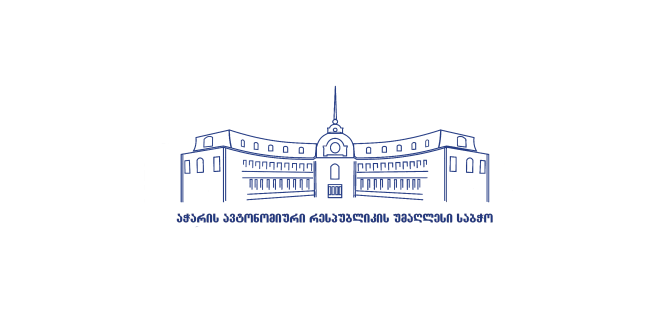  აჭარის ავტონომიური რესპუბლიკის უმაღლესი საბჭოს აგრარულ და გარემოს დაცვის საკითხთა  კომიტეტის თემატური მოკვლევა აჭარის ავტონომიური რესპუბლიკის უმაღლესი საბჭოს აგრარულ და გარემოს დაცვის საკითხთა  კომიტეტის თემატური მოკვლევა,,დაცული ტერიტორიების (ქობულეთი, კინტრიში, მტირალა, მაჭახელა) მიმდებარე დასახლებებში ადგილობრივი მოსახლეობის საჭიროებების შესწავლა-განხილვა და მათი შემდგომი მოგვარების მიზნით ადგილობრივ ორგანოებთან თანამშრომლობა“,,დაცული ტერიტორიების (ქობულეთი, კინტრიში, მტირალა, მაჭახელა) მიმდებარე დასახლებებში ადგილობრივი მოსახლეობის საჭიროებების შესწავლა-განხილვა და მათი შემდგომი მოგვარების მიზნით ადგილობრივ ორგანოებთან თანამშრომლობა“ტექნიკური მოთხოვნებიტექნიკური მოთხოვნებისაკითხის შესახებ   დაცული ტერიტორიების  ჩამოყალიბება ემსახურება თვითმყოფადი ბუნებრივ-კულტურული გარემოსა და მისი ცალკეული კომპონენტების მომავალი თაობებისათვის შენარჩუნებას, ადამიანის სულიერი და ფიზიკური ჯანმრთელობის პირობების დაცვას და საზოგადოების ცივილიზებული განვითარების ერთ-ერთი უმთავრესი საფუძვლების შექმნას.დაცული ტერიტორიები იქმნება უმნიშვნელოვანესი ეროვნული მემკვიდრეობის - უნიკალური, იშვიათი და დამახასიათებელი ეკოსისტემების, მცენარეთა და ცხოველთა სახეობების, ბუნებრივი წარმონაქმნებისა და კულტურული არეალების დასაცავად და აღსადგენად, მათი სამეცნიერო, საგანმანათლებლო, რეკრეაციული და ბუნებრივი რესურსების დამზოგავი მეურნეობის განვითარების მიზნით გამოყენების უზრუნველსაყოფად.ამასთან, მიზანშეწონილია ტრადიციული სამეურნეო საქმიანობისა და ხალხური შემოქმედების დაცვის, აღდგენისა და განვითარების ხელშეწყობა თვითმყოფადი ისტორიულ-კულტურული გარემოს შესანარჩუნებლად, ადგილობრივი თემების სოციალურ-ეკონომიკური ინტერესებისა და გარემოსდაცვითი საკითხების დაბალანსება ბუნებრივი გარემოს აქტიური დაცვითა და ტრადიციული სასოფლო-სამეურნეო საქმიანობების შენარჩუნებით. სასოფლო-სამეურნეო, სამრეწველო, სატრანსპორტო და ენერგეტიკული დანიშნულების ტერიტორიებისა და ბუნებრივი რესურსების დამზოგავი სამეურნეო საქმიანობის სტიმულირება.        აჭარის ავტონომიური რესპუბლიკის უმაღლესი საბჭოს აგრარულ და გარემოს დაცვის საკითხთა  კომიტეტმა  2022  წლის 19 ოქტომბრის №6   სხდომაზე მიიღო გადაწყვეტილება თემატური მოკვლევის დაწყების შესახებ.მოკვლევის თემაა:           ,,დაცული ტერიტორიების (ქობულეთი, კინტრიში, მტირალა,  მაჭახელა) მიმდებარე დასახლებებში ადგილობრივი მოსახლეობის საჭიროებების შესწავლა-განხილვა და მათი შემდგომი მოგვარების მიზნით, ადგილობრივ ორგანოებთან თანამშრომლობა “.ამ კუთხით არსებული მდგომარეობის შეფასება, ასევე, პრობლემებისა და გამოწვევების განსაზღვრა;მოკვლევის პერიოდში მიღებული ინფორმაციის ანალიზის საფუძველზე დოკუმენტურად დასაბუთებული დასკვნის მომზადება;არსებული ხარვეზების აღმოფხვრისა და გამოწვევების საპასუხო ქმედითი ნაბიჯების გადადგმის მიზნით, შესაბამისი უწყებებისთვის რეკომენდაციების გაცემა;ამ საკითხით დაინტერესებულ მხარეებზე მორგებული, გრძელვადიანი მოქმედების  პერსპექტივით, კონკრეტული ქმედითი და არსებითი პოლიტიკის შემუშავება.თემატური მოკვლევის ჯგუფის წევრებიფრიდონ ფუტკარაძე - აგრარულ და გარემოს დაცვის  საკითხთა კომიტეტის თავმჯდომარე;მამული სურმანიძე -  აგრარულ და გარემოს დაცვის საკითხთა კომიტეტის თავმჯდომარის მოადგილე;ნადიმ ვარშანიძე - კომიტეტის წევრი;მარინე გვიანიძე - კომიტეტის წევრი;ტიტე აროშიძე - კომიტეტის წევრი.კითხვარიმოქმედებს თუ არა მუნიციპალური პროგრამები დაცული ტერიტორიების და მიმდებარედ მცხოვრები მოსახლეობის ალტერნატიული გათბობის საშუალებების შესახებ და არის თუ არა მომართვიანობა მოსახლეობიდან ამ საკითხზე?არის თუ არა მომართვიანობა დაცული ტერიტორიების და მიმდებარედ მცხოვრები მოსახლეობიდან მტაცებელი ცხოველების მიერ შინაური ცხოველებისა და სასოფლო-სამეურნეო სავარგულების დაზიანების თაობაზე? გთხოვთ,  მოგვაწოდოთ ამ კუთხით არსებული მდგომარეობის და საჭიროებების შესახებ ინფორმაცია და თქვენი მოსაზრება.გთხოვთ, მოგვაწოდოთ თქვენი მოსაზრება მუნიციპალიტეტში არსებული დაცული ტერიტორიების ფარგლებში გარემოს დაცვითი ღონისძიებებისა და საჭიროებების შესახებ, მათ შორის, ახალი დაცული ტერიტორიის დადგენის საკითხზე. (გთხოვთ, ყურადღება გაამახვილოთ დასახლებულ პუნქტებში სტიქიურად წარმოშობილი ნაგავსაყრელების საკითხზე და მის გავლენაზე დაცულ ტერიტორიასა, თუ სხვა არეალებზე).გთხოვთ, მოგვაწოდოთ ინფორმაცია სოფლის მდგრადი განვითარების მიმართულებით, კერძოდ, დაცული ტერიტორიების შექმნისა და მართვის თვალსაზრისით, აჭარის სოფლის მეურნეობის სამინისტროს, მუნიციპალური პროგრამების და არასამთავრობო ორგანიზაციების ღონისძიებების (აქტივობების) შესახებ, პროგრამებში მოსახლეობის ჩართულობის აქტივობის ხარისხის მითითებით. ასევე, გაგვიზიარეთ თქვენი შეხედულებები და მოსაზრებები ამ კუთხით.კომიტეტი იწვევს დაინტერესებულ მხარეებს (იურიდიული ან/და ფიზიკური პირი) წერილობითი ფორმით დასაბუთებული მოსაზრებების წარმოსადგენად.დოკუმენტურად დასაბუთებული მოსაზრებები უნდა პასუხობდეს შემდეგ კითხვებს (არ არის აუცილებელი ყველა კითხვაზე პასუხის გაცემა. შეგიძლიათ პასუხი/პასუხები წარმოადგინოთ მხოლოდ იმ კითხვა/კითხვებზე, რომლებზეც დასაბუთებული მოსაზრებები გაგაჩნიათ. დასაბუთებული მოსაზრების გამოგზავნისას, აუცილებლად მიუთითეთ ის კითხვა, რომელსაც პასუხობს თქვენი მოსაზრება).დასაბუთებული მოსაზრებების გამოგზავნის ვადებიინფორმაციის გამოგზავნის ბოლო ვადაა 01 დეკემბერი.დასაბუთებული მოსაზრებების გამოგზავნის პირობებიფაილი არ უნდა აღემატებოდეს 25 MB-ს;ფაილი უნდა იყოს მხოლოდ WORD-ის ფორმატში; ტექსტის სიდიდე უნდა შეადგენდეს 3500 სიტყვას და არ აღემატებოდეს 4 გვერდს (A4 ფორმატი); ყველა ინფორმაცია უნდა იქნეს მოქცეული ერთ ფაილში, მ.შ. დანართები, დამატებითი ინფორმაცია, ფოტოები, მასალები და ა.შ. წერილობით დასაბუთებულ მოსაზრებაში კარგად უნდა ირკვეოდეს ავტორის/მომხსენებლის ვინაობა: (მოსაზრების შედგენის თარიღი, ავტორის/მომხსენებლის საკონტაქტო ინფორმაცია - ელ.ფოსტა, ტელ. ნომერი); დასაბუთებული მოსაზრების დასაწყისში საჭიროა მოკლე რეზიუმე წინამდებარე ტექსტის შესახებ. აუცილებელია ტექსტის დასაწყისში მოკლედ იყოს წარმოდგენილი პოტენციური მომხსენებლის შესახებ:იურიდიული პირის შემთხვევაში - ორგანიზაციული ფორმა, ორგანიზაციის დასახელება და საიდენტიფიკაციო ნომერი, საქმიანობის სფერო.ფიზიკური პირის შემთხვევაში - სახელი, გვარი, პირადი ნომერი და საქმიანობის სფერო.არ არის აუცილებელი კომიტეტის მიერ დასმულ ყველა კითხვაზე პასუხის გაცემა. შეგიძლიათ პასუხი/პასუხები წარმოადგინოთ მხოლოდ იმ კითხვა/კითხვებზე, რომლებზეც დასაბუთებული მოსაზრებები გაგაჩნიათ. დასაბუთებული მოსაზრების გამოგზავნისას, აუცილებლად მიუთითეთ ის კითხვა, რომელსაც პასუხობს თქვენი მოსაზრება.აბზაცი დანომრილი უნდა იყოს პარაგრაფებად.ტექსტში მოცემული უნდა იყოს დეტალური ფაქტობრივი მონაცემები, რომელიც სამუშაო ჯგუფს მისცემს შესაძლებლობას გააკეთოს სწორი ანალიზი/დასკვნა.ტექსტში ასევე შესაძლოა იყოს ცალკეული რეკომენდაციები და შეხედულებები.დასაბუთებული მოსაზრება უნდა გამოიგზავნოს შემდეგ ელექტრონულ მისამართზე : agrarulikomiteti@sca.geთემატური მოკვლევის პროცედურის შესახებდასაბუთებული მოსაზრებების გასაჯაროება წერილობითი ფორმითდაინტერესებული მხარეების მიერ წარმოდგენილი დასაბუთებული წერილობითი მოსაზრებები საჯაროა და კრიტერიუმების დაკმაყოფილების შემთხვევაში ისინი განთავსდება აჭარის ავტონომიური რესპუბლიკის უმაღლესი საბჭოს ვებ-გვერდზე;ნებისმიერ მსურველს ექნება საშუალება, გაეცნოს წარდგენილ მოსაზრებებს.დასაბუთებული წერილობითი მოსაზრებების მიღების შემდეგ, კომიტეტი:შეისწავლის მიღებულ მოსაზრებებს;გამოავლენს იმ პირებს, რომლებიც შემდგომში მოწვეული იქნებიან კომიტეტში, ზეპირი მოსმენის ეტაპზე, სადაც წარმოადგენენ დასაბუთებულ მოსაზრებებს მომხსენებლის სტატუსით. ზეპირი მოსმენა გაიმართება კითხვა-პასუხის რეჟიმში;მოსაზრების ავტორებს შეუძლიათ, მიმართონ კომიტეტს დასაბუთებული მოსაზრების არგამოქვეყნების თხოვნით, რისი მიზეზიც მათ მოსაზრების წერილობით წარდგენის დროს უნდა დააფიქსირონ;კომიტეტს არ გააჩნია ზეპირ მოსმენაზე ყველა დასაბუთებული წერილობითი მოსაზრების ავტორის მოსმენის ვალდებულება.ანგარიშის მომზადება და წარდგენაკომიტეტი მოამზადებს შემაჯამებელ დასკვნას/ანგარიშს;შემაჯამებელ ანგარიშში აისახება კომიტეტის დასკვნები და რეკომენდაციები. კომიტეტის რეკომენდაციები შესაძლებელია წარედგინოს უმაღლეს საბჭოს ან რეაგირებისათვის ქვემდებარეობით გადაიგზავნოს.თემატური მოკვლევის ვადები:დასაბუთებული მოსაზრების წარმოდგენა:  01 დეკემბერი;მიღებული ინფორმაციის ანალიზი:    02 დეკემბერი - 15 დეკემბერი;ზეპირი მოსმენის გამართვა:  16 დეკემბერი - 30 დეკემბერი;დასკვნის მომზადება:  03 იანვარი - 23 იანვარი.